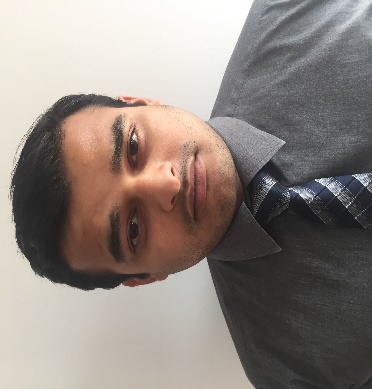 ALI.ALI.374490@2freemail.com                                                          CAREER OBJECTIVEs:Challenging position in a growth-oriented organization,where I can prove my skills and computer knowledge to its optimum, not only to perform my assigned duties well but also to further enhance my skills in an environment,which offers ample opportunity to groom my personality as well.Summary Of qualification:Dedicated and self-motivated individual offering a solid educational background in Commerce, Strong multi-tasking abilities,Work well both independently and as a contributing  member of the team.SUMMARY OF ACADEMIC QUICATION:Master in Business Administration (MBA-2017)University of EducationBachelor of Commerce (B.Com-2012)      University of the Punjab LahoreHigher Secondary School Certificate (I.Com-2010)      Board of Intermediate and Secondary Education Lahore EXPERIENCE Working in Al Jazeera (Channel partner of Etisalat) as a Sales Increasing Marketer.May 2017 – Present This company is active in sales and distribution of Etisalat internet services in all over UAEI am responsible for:-Incresing sales for company benefit -To develop company reputation among the market Kauser Automobiles (pvt) LTD as a Sales Increasing MarketerFeb 2015 – March 2017This company is active in automobiles all over the Pakistan. This company is also active in manufacturing the spare parts for other automobiles companies. I was responsible for:-Building and developing sales in Lahore -Managing the network to achive the target.-Monitoring the stock availability, orders and arrival.4 months work experience in Shaigan Pharmaceutical Pvt. Ltd.This company is active in pharmaceutical in pakitsan. This company provides medicines for for different deseases. I was responsible for:Check and maintain the availability of stock in assigned territory.Computer Skills:Ms wordMs excel Power PointInternet browsing, searching etc.Areas of Strength:Team PlayerHonest Hard WorkingTime Management SkillsAbility to Work in PressurePossesses Leadership QualitiesDedicated and Self Motivated Driven to Learn and Apply New Ideaslanguages:EnglishUrduPersonal Detail                                                                                                                                                                                                          Date of Birth:                                                02 October 1992                     Nationality:                                                        Pakistani                     Marital Status:                                                  Single         Visa Stats:					 Residence VisaReference:References will be furnished on demand.